Załącznik nr 1 do SWZSzczegółowy opis przedmiotu zamówienia„Wykonanie usługi druku oraz dostawy książki kulinarnej pt. „Sery Koryciński- jak je ugryźć” na potrzeby Departamentu Rolnictwa i Rozwoju Obszarów Wiejskich w Urzędzie Marszałkowskim Województwa PodlaskiegoZamawiający wymaga, aby w okresie realizacji zamówienia, osoba/-y odpowiedzialne za wykonanie czynności związanych z realizacją zamówienia, były zatrudnione przez Wykonawcę lub Podwykonawcę na podstawie umowy o pracę, w wymiarze czasu pracy zapewniającym właściwą realizację przedmiotu zamówienia następujących czynności:korekty graficzne, skład i przygotowanie do druku projektu,druk i oprawa materiałów drukowanych (obejmuje również obsługę urządzeń),znakowanie materiałów drukowanych, składanie, pakowanie materiałów drukowanych,sztancowanie materiałów drukowanych,koordynowanie czynności związanych z realizacją zamówienia.Realizacja powyższych czynności wiążą się z zobowiązaniem pracownika/-ów do wykonywania pracy określonego rodzaju na rzecz pracodawcy i pod jego kierownictwem oraz w miejscu i czasie wyznaczonym przez pracodawcę, za wynagrodzeniem, przez co spełnia przesłanki art. 22 § 1 ustawy z dnia 26 czerwca 1974 r. Kodeks pracy (t.j. Dz. U. z 2023 r. poz. 1465)W celu weryfikacji zatrudniania, przez Wykonawcę lub Podwykonawcę, na podstawie umowy o pracę, osób wykonujących czynności określone powyżej, Zamawiający przewiduje możliwość żądania w szczególności:oświadczenia zatrudnionego pracownika,oświadczenia wykonawcy lub podwykonawcy o zatrudnieniu pracownika na podstawie umowy o pracę,poświadczonej za zgodność z oryginałem kopii umowy o pracę zatrudnionego pracownika,innych dokumentówzawierających informacje, w tym dane osobowe, niezbędne do weryfikacji zatrudnienia na podstawie umowy o pracę, w szczególności imię i nazwisko zatrudnionego pracownika, datę zawarcia umowy o pracę, rodzaj umowy o pracę i zakres obowiązków pracownika.Wykonawca zobowiązany jest przedłożyć na każde wezwanie Zamawiającego, w wyznaczonym w tym wezwaniu terminie (nie krótszym niż 7 dni) i zakresie, dokumentację określoną w pkt. 2.Nieprzedłożenie przez Wykonawcę dokumentacji w zakresie oraz terminie wskazanym w wezwaniu o którym mowa w pkt. 3 będzie traktowane jako niewypełnienie obowiązku zatrudnienia Pracownika/ -ów świadczących usługi na podstawie umowy o pracę i będzie podstawą do naliczenia kar umownych zgodnie z zapisami Umowy.Ustalenie wymiaru czasu pracy oraz liczby osób Zamawiający pozostawia w gestii Wykonawcy.Jeżeli w wymienionym dokumencie Wykonawca oświadczy, że czynności związane z realizacją zamówienia będzie wykonywał samodzielnie, Zamawiający uzna to za spełnienie warunku zatrudnienia na umowę o pracę osób wykonujących czynności związane z realizacją zamówienia.W przypadku uzasadnionych wątpliwości co do przestrzegania prawa pracy przez Wykonawcę lub Podwykonawcę, zamawiający może zwrócić się o przeprowadzenie kontroli przez Państwową Inspekcję Pracy.Odstąpiono od podziału na części ze względów organizacyjnych i ekonomicznych. Ze względu na charakter przedmiotu zamówienia ważne było, aby całość zamówienia koordynował jeden wykonawca. W konsekwencji nie doprowadzi to do nadmiernych kosztów wykonania zamówienia.Maksymalny termin dostawy zamówienia wynosi 40 dni kalendarzowych. Termin dostawy zamówienia liczony jest od dnia następnego, od złożenia zamówienia wraz z  projektem graficznym książki w formacie edytowalnym (pliku PDF) przez Zamawiającego drogą mailową na wskazany adres. Czas przeznaczony na drobne korekty redakcyjne oraz ich akceptację przez Zamawiającego nie jest liczony do terminu dostawy przedmiotu zamówienia.Pogląd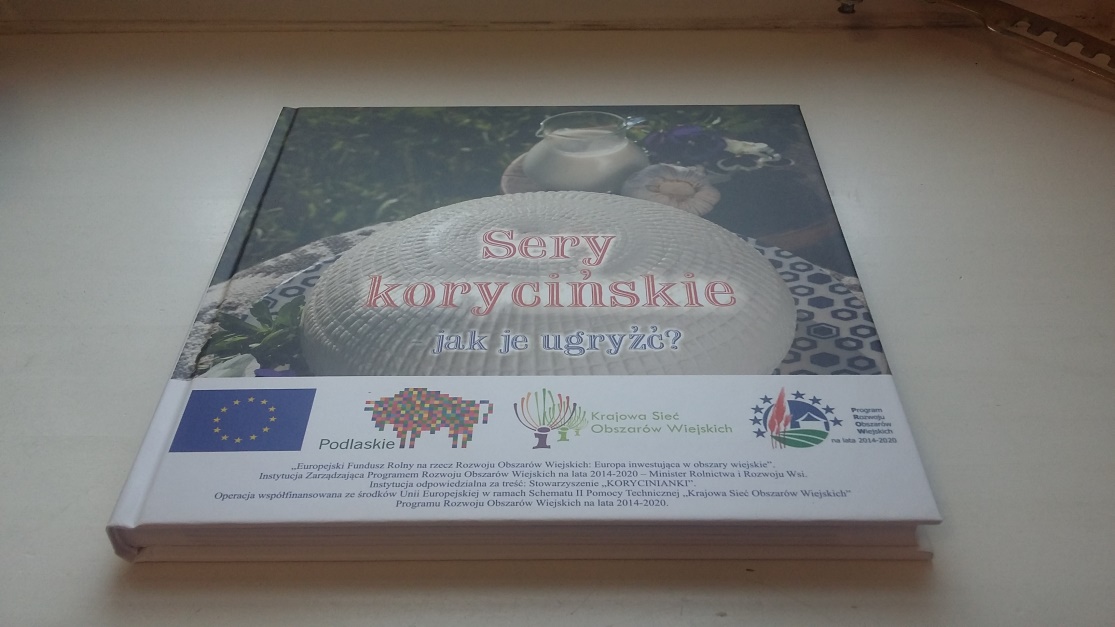 Lp.Nazwa przedmiotuDokładny opis przedmiotu zamówieniaZamawiana ilość w szt.1Książka kulinarna pt. „Sery Korycińskie- jak je ugryźć?”Liczba egzemplarzy 1.500 szt.;Format 250 x 250 mm (+/- 2%);Objętość 208 stron;Druk offsetowy;Kolorystyka środków 4 + 4;Kolorystyka oklejki 4 + 0 + laminat błysk;Kolorystyka wklejki 4 + 0;Papier na środek- kreda silk  150 g;Papier na oklejkę- kreda błysk 130 g + tektura 3 mm;Papier na wklejkę – offset 140 g;Składki szyte nićmi;Ewentualne wystąpienie i uzyskanie numeru ISBN drukowanej publikacji;Każdy egzemplarz książki musi być zapakowany pojedynczo w folię;Przedmiot zamówienia zostanie dostarczony w zbiorczych opakowaniach kartonowych 
w sposób umożliwiający swobodne przenoszenie; Zamieszczone w książce logotypy muszą być zgodne z Księgą Wizualizacji Programu Rozwoju Obszarów Wiejskich na lata 2014- 2020  oraz Systemem Identyfikacji Wizualnej marki Województwa Podlaskie;Dostawa do Zamawiającego.1.500